       Raffle Responsibility Agreement       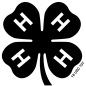 Club Name: _______________________I understand that it is my responsibility of all raffle tickets assigned to me.I understand that all sold tickets and money are to be turned in on or before final collection day.I understand that I must return any unsold raffle tickets on or before the final collection day.I understand that at the final collection day I will have to purchase any unsold raffle ticket that I have not returned.I understand that only in extenuating circumstances failure to follow 1-4 will be discussed and a solution will be voted on by 75 percent or more of the entire club with both youth and adult leader(s) present.I understand the final collection day is _______________________.By signing and dating below I agree to all of the terms of this agreement stated above and will abide by them. All youth signatures must have parent or guardian signature as well.YouthPrint _________________________________________Sign _________________________________________     Date ________________Parent/ GuardianPrint _________________________________________Sign __________________________________________     Date_________________